                      Об изменении адреса объекта недвижимости        Руководствуясь Федеральным законом от 06.10.2003 №131-ФЗ «Об общих принципах организации местного самоуправления в Российской Федерации», Федеральным законом от 28.12.2013 № 443-ФЗ «О федеральной информационной адресной системе и о внесении изменений в Федеральный закон «Об общих  принципах организации местного самоуправления в Российской Федерации», Правилами присвоения, изменения и аннулирования адресов, утвержденными Постановлением Правительства Российской Федерации от 19.11.2014 года  № 1221, администрация сельского поселения Буруновский сельсовет муниципального района Гафурийский район Республики Башкортостан  ПОСТАНОВЛЯЕТ: Изменить адрес земельного участка  с кадастровым номером 02:19:230602:102адрес: Российская Федерация, Республика Башкортостан, Гафурийский район, д.Базиково, ул.Советская, 30изменить на следующий адрес: Российская Федерация, Республика Башкортостан, Гафурийский район, с. Буруновка, ул.Молодежная,д. 2бКонтроль за исполнением настоящего постановления оставляю за                         собой.И.о.Главы Администрациисельского поселенияБуруновский сельсоветМР Гафурийский район РБ                                               А.М.АбдуллинБАШ[ОРТОСТАН РЕСПУБЛИКА]Ы;АФУРИ РАЙОНЫ МУНИЦИПАЛЬ РАЙОНЫ* БУРУНОВКААУЫЛ СОВЕТЫАУЫЛ БИЛ"М"№ЕХАКИМИ"ТЕ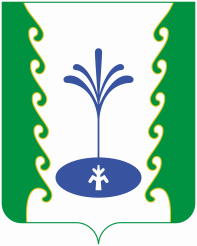 РЕСПУБЛИКА БАШКОРТОСТАНАДМИНИСТРАЦИЯ СЕЛЬСКОГО ПОСЕЛЕНИЯ БУРУНОВСКИЙСЕЛЬСОВЕТМУНИЦИПАЛЬНОГО РАЙОНА ГАФУРИЙСКИЙ РАЙОН АРАРПОСТАНОВЛЕНИЕ « 27 »  сентября  2019й.№ 73         «  27 » сентября   2019г.